РОССИЙСКАЯ ФЕДЕРАЦИЯ МУНИЦИПАЛЬНОЕОБРАЗОВАНИЕ «БОБРЫШЕВСКИЙ СЕЛЬСОВЕТ»ПРИСТЕНСКОГО РАЙОНАКУРСКОЙ ОБЛАСТИПЕРИОДИЧЕСКОЕ ПЕЧАТНОЕ ИЗДАНИЕ ОРГАНОВ МЕСТНОГО САМОУПРАВЛЕНИЯ БОБРЫШЕВСКОГО СЕЛЬСОВЕТА ПРИСТЕНСКОГО РАЙОНА  КУРСКОЙ ОБЛАСТИ – ИНФОРМАЦИОННЫЙ ВЕСТНИК  БОБРЫШЕВСКОГО СЕЛЬСОВЕТА(полное наименование)ИНФОРМАЦИОННЫЙ ВЕСТНИК  БОБРЫШЕВСКОГО СЕЛЬСОВЕТА(сокращенное наименование)Информационный вестник  Бобрышевского сельсовета предназначен для опубликования муниципальных правовых актов, обсуждения проектов муниципальных правовых актов по вопросам местного значения, доведения до жителей официальной информации о социально-экономическом и культурном развитии  сельсовета, развитии его общественной инфраструктуры и иной официальной информации1. Решение Собрания депутатов Бобрышевского сельсовета Пристенского района Курской области от 27 сентября 2021 г N 45 «О внесении изменений и дополнений в Устав муниципального образования «Бобрышевский сельсовет» Пристенского района Курской области».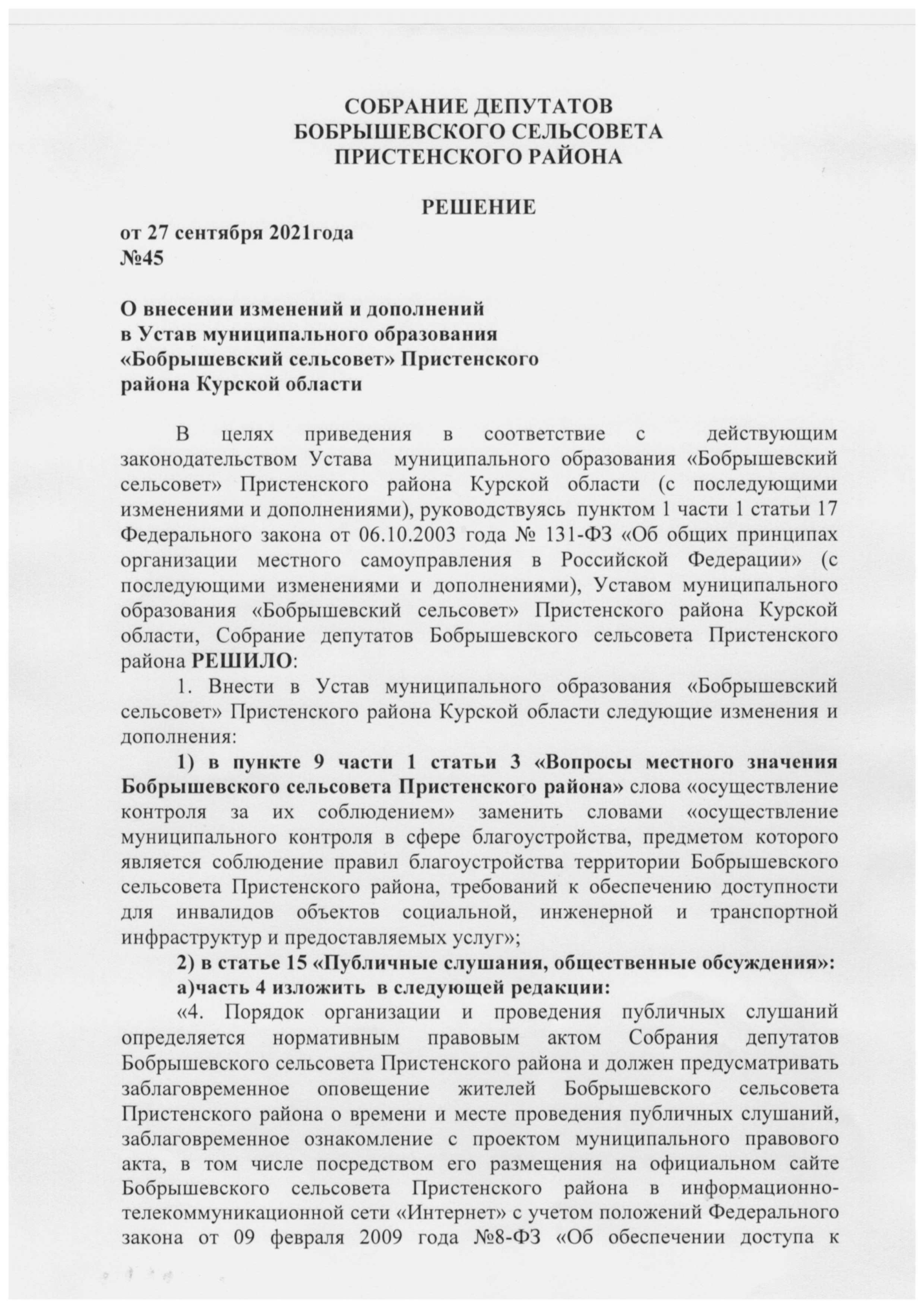 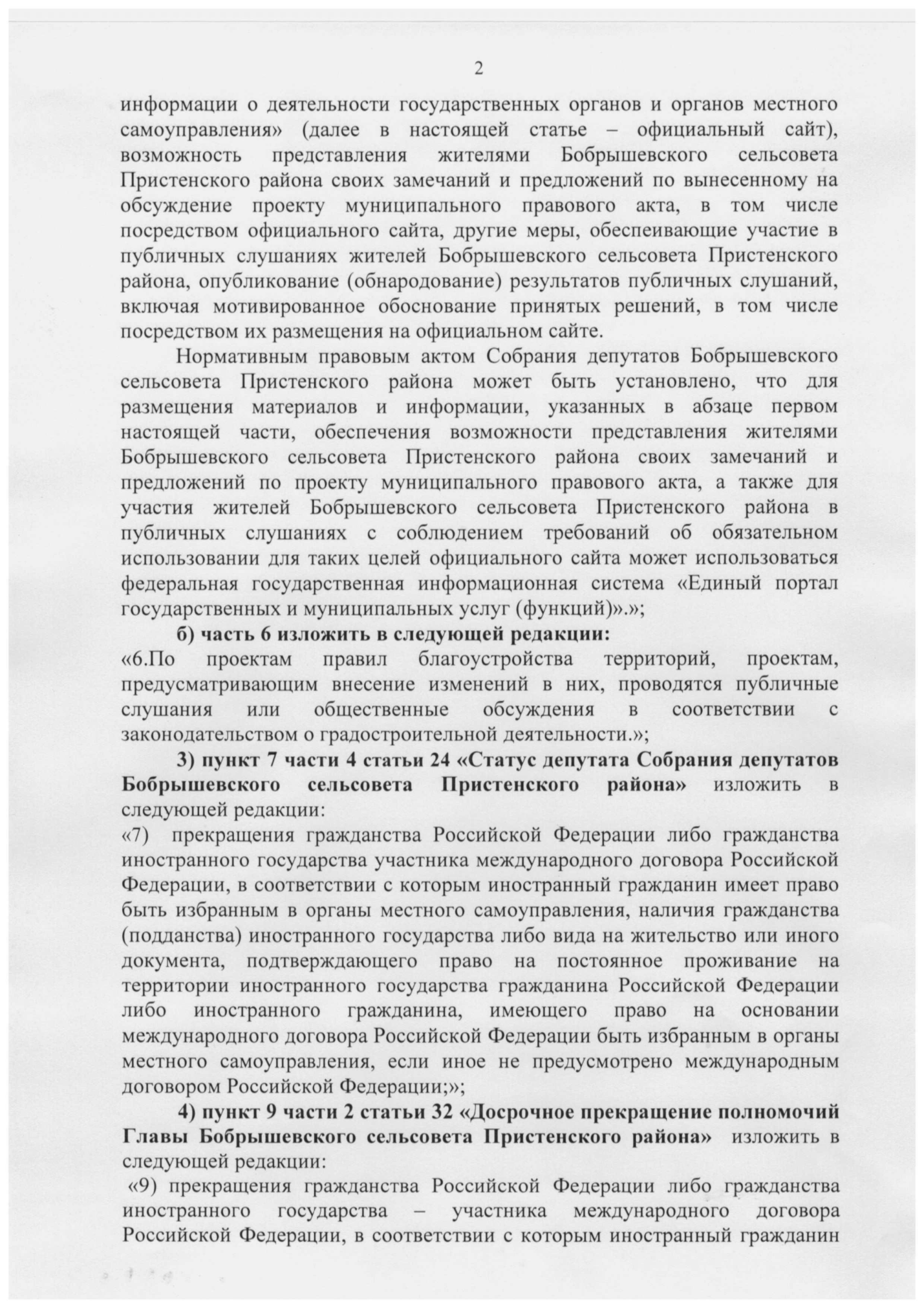 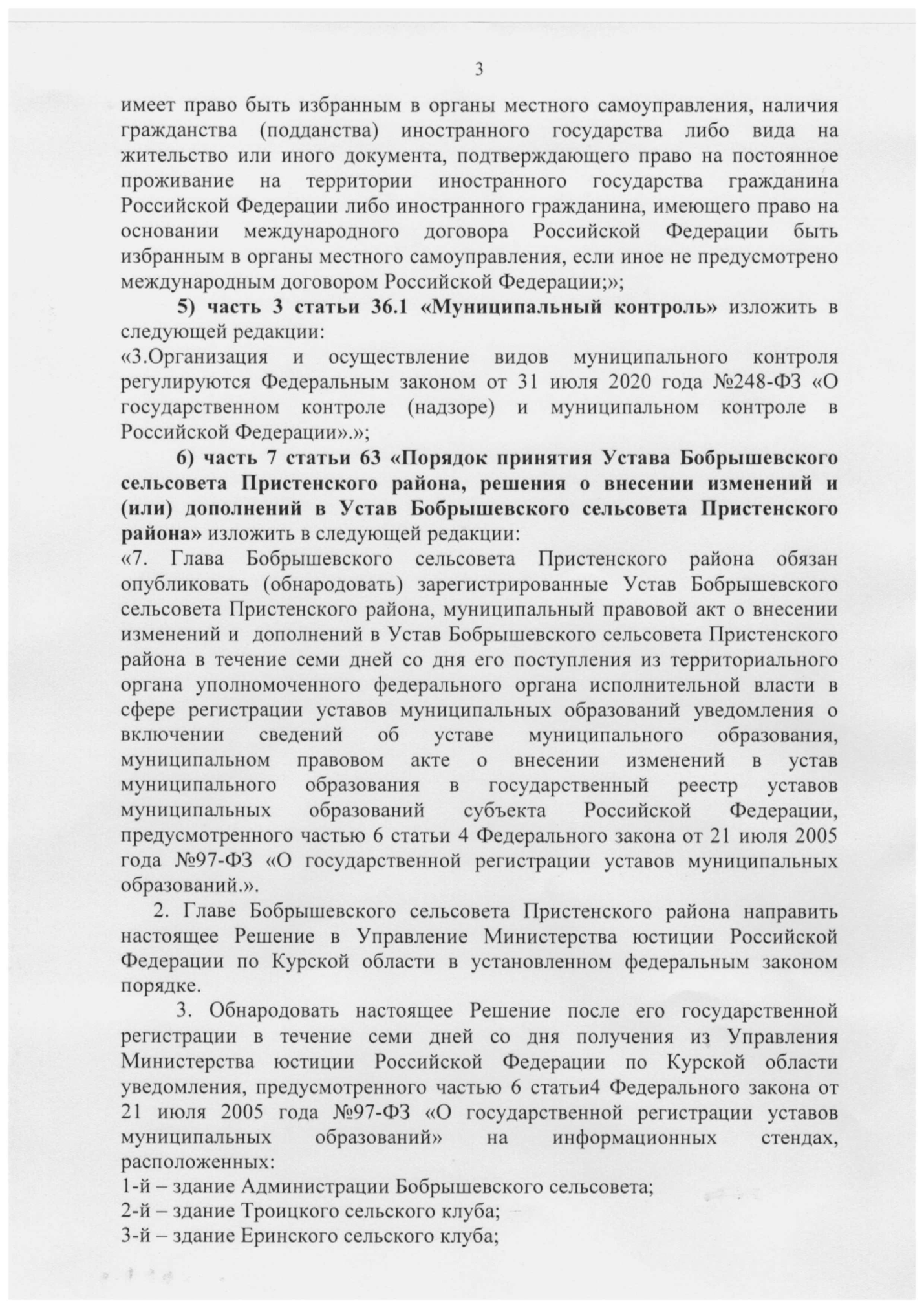 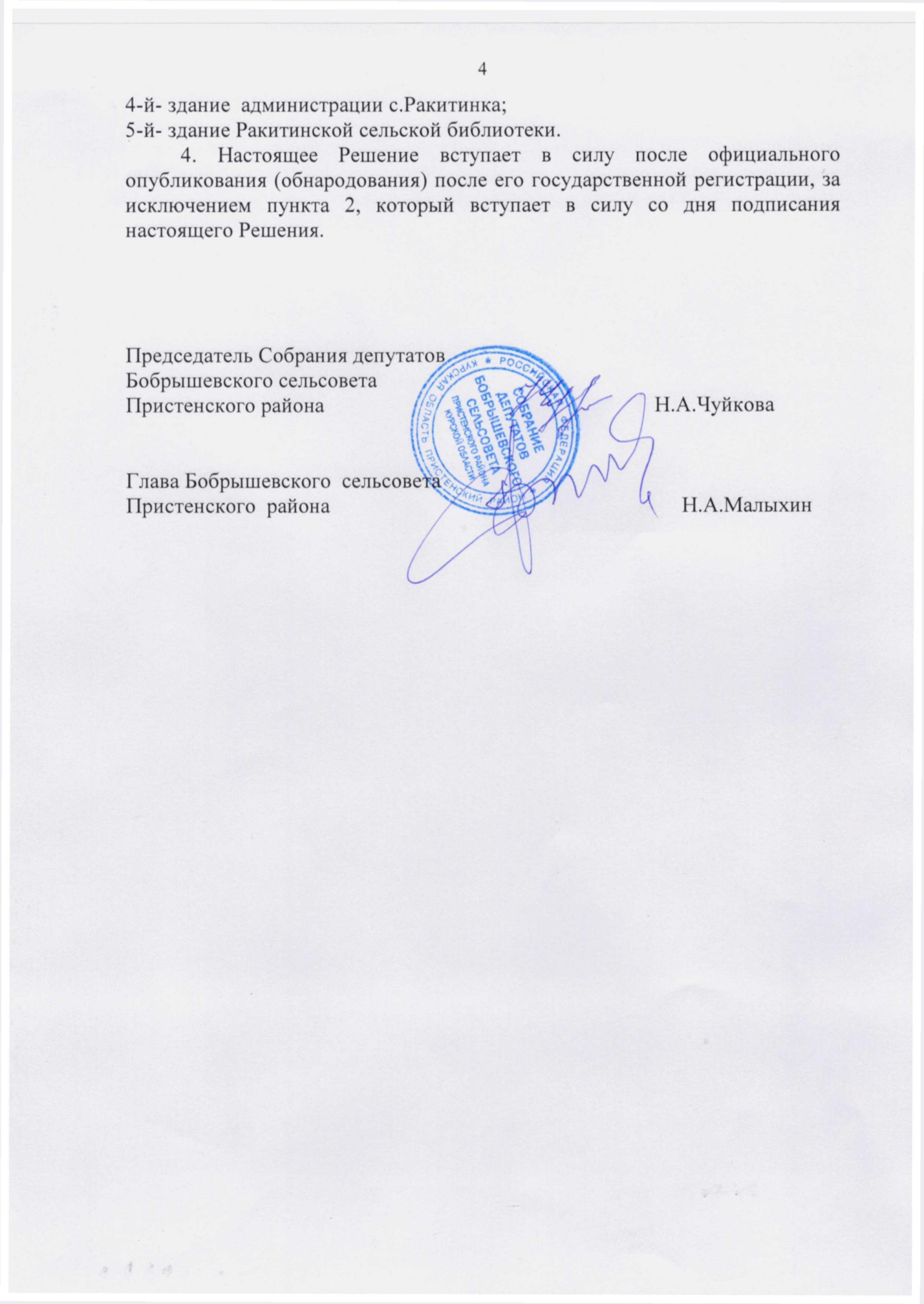 Учредитель – Собрание депутатов Бобрышевского сельсовета Пристенского района Курской области(306220, Курская область, Пристенский район,сБобрышево, ул. Дорожная, д.48)Редактор, издатель и распространитель – Администрация Бобрышевского сельсовета Пристенского района Курской области (306220, Курская область, Пристенский район, с Бобрышево, ул. Дорожная, д.48)тел.8(47134) 2-33-41Главный редактор – Угримова Е.Е.Издается с 30.08.2018 годаВыходит – по мере необходимости, но не реже одного раза в кварталТираж – 50экз.Бюллетень издается на компьютерном оборудовании Администрации Бобрышевского сельсовета Пристенского района Цена – «Бесплатно»Выпуск №4 (26)28 сентября 2021г.вторник